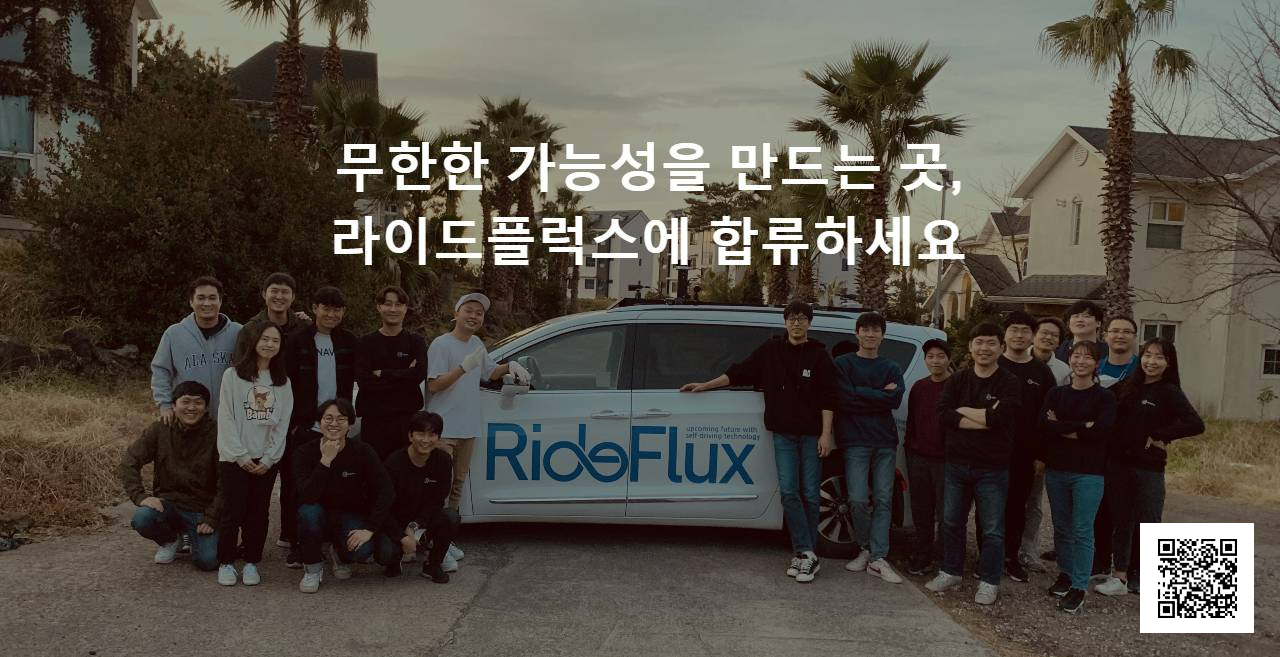 제목[라이드플럭스] 자율주행 SW개발 스타트업 - 엔지니어(정규/전문연/채용연계형인턴/산학장학생) 모집내용라이드플럭스는 완전 자율주행 서비스를 목표로 인지, 판단, 제어 등의 풀 스택(full stack) 소프트웨어 개발을 하는 스타트업입니다.자율주행기술을 통해 누구든 안전하고 편안하게 이동할 수 있도록 도로 위의 문제를 해결하고, 나아가 이동하는 매 순간 새로운 경험이 열리는 세상을 만들고자 합니다.지금 이 순간도 라이드플럭스에선 로보틱스, 제어, 항법, 머신러닝, 자동차공학 등 다양한 분야에서 5~14년 경력을 가진 전문가 및 신입 엔지니어들이 모여 연구개발을 하고 있습니다.당신이 가진 무한한 잠재력을 펼칠 곳이 필요했나요? 라이드플럭스에서 당신의 가능성을 마음껏 보여주세요.[모집항목]1. 정규직 엔지니어(신입/경력/전문연) - 대학(원) 졸업자이거나 2022년 8월 졸업 예정이신 분- 병역필 또는 면제자로 해외출장의 결격사유가 없으신 분- 경력자/이직자도 지원 가능 (*경력 및 면접 결과에 따라 차등적으로 처우 협의를 진행합니다.)- 4급 보충역의 경우 이공계 학사 학위더라도 전문연구요원으로 지원 가능- 신입 정규직 엔지니어 연봉 5180만원부터>>정규직 엔지니어 지원하기<<2. 채용연계형 인턴(6개월)- 대학(원) 졸업자이거나 2022년 8월 졸업 예정이신 분- 병역필 또는 면제자로 해외출장의 결격사유가 없으신 분- 월 급여 265만원 이상- 성과에 따라 인턴 기간 중(6개월 계약 만료 이전)에 정규직 전환 가능>>채용연계형 인턴 지원하기<<3. 산학장학생- 2023년 2월 대학(원) 졸업 예정이신 분- 합격 이후부터 졸업까지 월 50만원 지원- 졸업 이후 정규직 신입 엔지니어로 입사 (합격 시 2022년 6월~2023년 2월까지 9개월 간 장학금 지원)- 산학 장학생 + 전문연구요원 중복 수혜 가능>>산학장학생 지원하기<<4. 방학인턴- 현재 대학(원) 재학 중인 학부생/석사생으로, 2023년 2월 이후 졸업예정이신 분- 월 급여 265만원 이상- 우수 성과자의 경우 산학장학생으로 선발(졸업 전 9개월부터 월 50만원 장학금 수여)>>방학인턴 지원하기<<[모집 분야]자율주행 SW 개발 엔지니어(자세한 내용은 공고문을 확인해주세요!)[접수 방법]라이드플럭스 채용 페이지내 [채용 중인 공고] 통해 원하는 모집 항목에 접수

(채용 페이지: https://rideflux.career.greetinghr.com)[근무지]라이드플럭스 제주 본사 / 서울 당산 오피스*제주 근무 시 체류비 월 110만원 지원 (제주 이전 비용 별도 지원)[문의]라이드플럭스 인재개발팀(jobs@rideflux.com)[라이드플럭스 자율주행영상 링크]https://www.youtube.com/rideflux